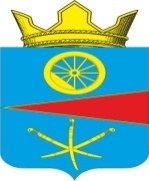 АДМИНИСТРАЦИЯ ТАЦИНСКОГО  СЕЛЬСКОГО ПОСЕЛЕНИЯТацинского  района Ростовской  областиПОСТАНОВЛЕНИЕ29 декабря 2018 г.     		        № 304			ст. ТацинскаяВ соответствии постановлением Администрации Тацинского сельского поселения от 25 октября 2018 года № 228 «Об утверждении Порядка разработки, реализации и оценки эффективности муниципальных программ Тацинского сельского поселения», постановлением Администрации Тацинского сельского поселения от 25 октября 2018 года № 229 «Об утверждении Методических рекомендаций по разработке и реализации муниципальных про-грамм Тацинского сельского поселения», решением Собрания депутатов Тацинского сельского поселения от 28.12.2017 года № 77 «О бюджете Тацинского сельского поселения Тацинского района на 2018 год и на плановый период 2019 и 2020 годов» с изменениями и дополнениями, -П О С Т А Н О В Л Я Ю :Приложение постановления Администрации Тацинского сельского поселения от 29.12.2017 года № 334 «Об утверждении Плана реализации муниципальной программы «Обеспечение качественными жилищно-коммунальными услугами населения Тацинского сельского поселения» на 2018 год»    изложить в новой редакции согласно приложениюПостановление вступает в силу с момента его подписания.Контроль за выполнением настоящего постановления оставляю за собой.Глава Администрации Тацинского        сельского  поселения                                                             А.С. ВакуличПриложение  к постановлению Администрации Тацинского сельского поселения от 29.12.2018 года №304ПЛАН РЕАЛИЗАЦИИмуниципальной программы Обеспечение качественными жилищно-коммунальными услугами населения Тацинского поселения  на 2018 год<1> По строке «Мероприятие» указывается заместитель руководителя, курирующий данное направление, непосредственно подчиненный руководителю. По строке «Контрольное событие муниципальной программы» указывается руководитель, а также заместитель руководителя, курирующий данное направление, непосредственно подчинённый руководителю, определенного ответственным исполнителем, соисполнителем. <2> Объем расходов приводится на очередной финансовый год. <3> В целях оптимизации содержания информации в графе 2 допускается использование аббревиатур, например: основное мероприятие 1.1 – ОМ 1.1.О внесении изменений в постановление Администрации Тацинского сельского  поселения от 29.12.2017 г. № 334 «Об утверждении Плана реализации муниципальной программы «Обеспечение качественными жилищно-коммунальными услугами населения Тацинского сельского поселения» на 2018 год»№ п/пНомер и наименованиеОтветственный 
 исполнитель, соисполнитель, участник  
(должность/ ФИО) <1>Ожидаемый результат (краткое описание)Срок    
реализации 
(дата)Объем расходов, (тыс. рублей) <2>Объем расходов, (тыс. рублей) <2>Объем расходов, (тыс. рублей) <2>Объем расходов, (тыс. рублей) <2>№ п/пНомер и наименованиеОтветственный 
 исполнитель, соисполнитель, участник  
(должность/ ФИО) <1>Ожидаемый результат (краткое описание)Срок    
реализации 
(дата)всегообластной
бюджет(областные федеральные, районные средства)местный бюджетвнебюджетные
источники123456789Подпрограмма 1    «Создание условий для обеспечения качественными коммунальными услугами населения Тацинского поселения»Заместитель Главы администрации Тацинского сельского поселения В.А.ПономаревXX4682,82742,11940,70,0Основное мероприятие 1.1Расходы на содержание и ремонт уличного освещенияЗаместитель Главы администрации Тацинского сельского поселения В.А.ПономаревПовышение качества освещенности улиц поселения01.01.2018-31.12.20181813,00,01813,00,0Основное мероприятие 1.2Расходы на разработку схем газоснабжения, экспертизы промышленной безопасности и технического сопровождения на стадии прохождения экспертизыЗаместитель Главы администрации Тацинского сельского поселения В.А.ПономаревПовышение качества уровня жизнедеятельности поселения01.01.2018-31.12.2018316,3316,30,00,0Основное мероприятие 1.3 Расходы на реализацию мероприятий по прокладке распределительных газопроводов микрорайона по ул.Новой в ст. Тацинской Ростовской областиЗаместитель Главы администрации Тацинского сельского поселения В.А.ПономаревПовышение качества уровня жизнедеятельности поселения01.01.2018-31.12.20182553,52425,8127,70,0Контрольное событие  муниципальной программы 1.1    Заместитель Главы администрации Тацинского сельского поселения В.А.ПономаревВсе мероприятия провести в полном объеме01.01.2018-31.12.2018XXXXИтого по муниципальной  
программеXX4682,82742,11940,70,0